办公资源应聘：市场销售/营销类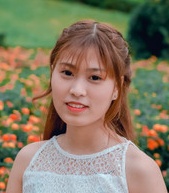 基本资料经验：应届生地区：广东广州生日：1995.1.1手机：12345678910邮箱：123456789@qq.com所获奖项校优秀团干国家一等奖学金优秀社团学生干部校摄影大赛一等奖技能证书CET-6会计从业资格证书一级计算机应用合格证书技能特长PS：Office：project：办公资源应聘：市场销售/营销类基本资料经验：应届生地区：广东广州生日：1995.1.1手机：12345678910邮箱：123456789@qq.com所获奖项校优秀团干国家一等奖学金优秀社团学生干部校摄影大赛一等奖技能证书CET-6会计从业资格证书一级计算机应用合格证书技能特长PS：Office：project：教育经历Education experience办公资源应聘：市场销售/营销类基本资料经验：应届生地区：广东广州生日：1995.1.1手机：12345678910邮箱：123456789@qq.com所获奖项校优秀团干国家一等奖学金优秀社团学生干部校摄影大赛一等奖技能证书CET-6会计从业资格证书一级计算机应用合格证书技能特长PS：Office：project：教育经历Education experience办公资源应聘：市场销售/营销类基本资料经验：应届生地区：广东广州生日：1995.1.1手机：12345678910邮箱：123456789@qq.com所获奖项校优秀团干国家一等奖学金优秀社团学生干部校摄影大赛一等奖技能证书CET-6会计从业资格证书一级计算机应用合格证书技能特长PS：Office：project：2013年9月-2017年6月    广东财经大学   市场营销   本科主修课程：中国近现代史纲要、马克思主义基本原理概论、英语（二）、概率论与数理统计（经管类）、线性代数（经管类）、管理系统中计算机应用、管理系统中计算机应用、金融理论与实务、消费经济学、企业会计学、国际市场营销学、市场营销策划、商品流通概论、国际贸易理论与实务、国际商务谈判、管理学原理（一）、企业形象设计（CIS）等。2013年9月-2017年6月    广东财经大学   市场营销   本科主修课程：中国近现代史纲要、马克思主义基本原理概论、英语（二）、概率论与数理统计（经管类）、线性代数（经管类）、管理系统中计算机应用、管理系统中计算机应用、金融理论与实务、消费经济学、企业会计学、国际市场营销学、市场营销策划、商品流通概论、国际贸易理论与实务、国际商务谈判、管理学原理（一）、企业形象设计（CIS）等。办公资源应聘：市场销售/营销类基本资料经验：应届生地区：广东广州生日：1995.1.1手机：12345678910邮箱：123456789@qq.com所获奖项校优秀团干国家一等奖学金优秀社团学生干部校摄影大赛一等奖技能证书CET-6会计从业资格证书一级计算机应用合格证书技能特长PS：Office：project：实习经历Practical experience办公资源应聘：市场销售/营销类基本资料经验：应届生地区：广东广州生日：1995.1.1手机：12345678910邮箱：123456789@qq.com所获奖项校优秀团干国家一等奖学金优秀社团学生干部校摄影大赛一等奖技能证书CET-6会计从业资格证书一级计算机应用合格证书技能特长PS：Office：project：实习经历Practical experience办公资源应聘：市场销售/营销类基本资料经验：应届生地区：广东广州生日：1995.1.1手机：12345678910邮箱：123456789@qq.com所获奖项校优秀团干国家一等奖学金优秀社团学生干部校摄影大赛一等奖技能证书CET-6会计从业资格证书一级计算机应用合格证书技能特长PS：Office：project：2016年6月-9月          个人用品连锁店          销售协助店经理对卖场促销员的管理。管理货架的陈列及仓库，及时补退货，对店面的购物环境等提出自己的见解和建议。2015年6月-9月          房地产有限公司          销售负责每日客户的接待工作，向客户介绍楼盘情况并促成成交。协助销售主管完成部门的其他工作任务。根据客户洽谈情况，针对销售中出现的问题及时提出改进建议。2014年6月-9月          体育服装公司          市场销售接待客户，完成市场销售；关注市场趋势，分析市场环境；接听客户电话，完善销售服务质量；按客户需要进行市场货源调度；老客户的维护及新客户的开拓2016年6月-9月          个人用品连锁店          销售协助店经理对卖场促销员的管理。管理货架的陈列及仓库，及时补退货，对店面的购物环境等提出自己的见解和建议。2015年6月-9月          房地产有限公司          销售负责每日客户的接待工作，向客户介绍楼盘情况并促成成交。协助销售主管完成部门的其他工作任务。根据客户洽谈情况，针对销售中出现的问题及时提出改进建议。2014年6月-9月          体育服装公司          市场销售接待客户，完成市场销售；关注市场趋势，分析市场环境；接听客户电话，完善销售服务质量；按客户需要进行市场货源调度；老客户的维护及新客户的开拓办公资源应聘：市场销售/营销类基本资料经验：应届生地区：广东广州生日：1995.1.1手机：12345678910邮箱：123456789@qq.com所获奖项校优秀团干国家一等奖学金优秀社团学生干部校摄影大赛一等奖技能证书CET-6会计从业资格证书一级计算机应用合格证书技能特长PS：Office：project：自我评价Self evaluation办公资源应聘：市场销售/营销类基本资料经验：应届生地区：广东广州生日：1995.1.1手机：12345678910邮箱：123456789@qq.com所获奖项校优秀团干国家一等奖学金优秀社团学生干部校摄影大赛一等奖技能证书CET-6会计从业资格证书一级计算机应用合格证书技能特长PS：Office：project：自我评价Self evaluation办公资源应聘：市场销售/营销类基本资料经验：应届生地区：广东广州生日：1995.1.1手机：12345678910邮箱：123456789@qq.com所获奖项校优秀团干国家一等奖学金优秀社团学生干部校摄影大赛一等奖技能证书CET-6会计从业资格证书一级计算机应用合格证书技能特长PS：Office：project：具有很强的进取精神和较强的动手能力;自我约束力强，随和、良好的协调沟通能力，适应能力强，反映快、爱创新。有较强的组织能力、活动策划能力，有较强的团队精神，良好的人际关系。处事认真负责、细心、勇于承担，对工作有毅力勇于迎接新挑战。具有很强的进取精神和较强的动手能力;自我约束力强，随和、良好的协调沟通能力，适应能力强，反映快、爱创新。有较强的组织能力、活动策划能力，有较强的团队精神，良好的人际关系。处事认真负责、细心、勇于承担，对工作有毅力勇于迎接新挑战。